                  Załącznik nr 4 do Regulaminu realizacji usługi opieki wytchnieniowej 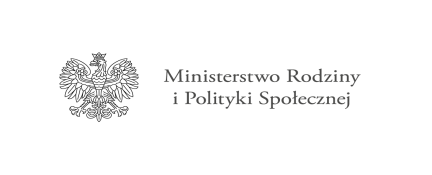                                                                                 przez Miejsko-Gminny Ośrodek Pomocy Społecznej  w Ropczycach                                                     Karta rozliczenia usług opieki wytchnieniowej w ramach Programu „Opieka wytchnieniowa" – edycja 2023Dane osoby, której przyznane zostały usługi opieki wytchnieniowej (opiekuna prawnego/członka rodziny/opiekuna osoby niepełnosprawnej):Imię i nazwisko: ……………………………………………………………………………………………………………………………………………………Data urodzenia: …………………………………………………………………………………………………………………………………………………….Adres zamieszkania: …………………………………………………………………………………………………………………………………………….Telefon: …………………………………………………………………………………………………………………………………………………………………E-mail: ………………………………………………….....................................................................................................................Dane dotyczące osoby niepełnosprawnej, w związku z opieką nad którą opiekunowi przyznane zostały usługi opieki wytchnieniowej: Imię i nazwisko: …………………………………………………………………………………………………………………………………………………..Data urodzenia: ……………………………………………………………………………………………………………………………………………………Adres zamieszkania: ……………………………………………………………………………………………………………………………………………Informacje dot. realizowanych usług opieki wytchnieniowej:Opieka wytchnieniowa przyznana w formie: dziennej.Opieka wytchnieniowa przyznana w wymiarze: ………………………………………………..…………………………….Miejsce realizacji usług opieki wytchnieniowej: ……………………………………………………………………………….	(Uwaga: Kartę realizacji usług należy uzupełniać na bieżąco)Łączna liczba godzin/dni świadczonej opieki wytchnieniowej w formie:dziennej wynosi ………….. godzin;Potwierdzam zgodność karty realizacji Programu:……………………………………………………………..Data i podpis osoby reprezentującej realizatora usługPotwierdzam zgodność karty realizacji usług opieki wytchnieniowej:……………………………….............................. Data i podpis osoby opiekuna prawnego lub członka rodziny/opiekuna osoby niepełnosprawnejLp.Data realizacji opieki wytchnieniowejMiejsce realizacji opieki wytchnieniowejGodziny/dni realizacji opieki wytchnieniowejLiczba godzin/dni świadczonej opieki wytchnieniowej Potwierdzenie realizacji usługi opieki wytchnieniowej przez osobę bądź placówkę, która ją realizowała Podpis osoby objętej opieką wytchnieniową/członka rodziny/opiekuna1.2.3.4.5.6.7.8.9.10.